From the Center for Lifelong LearningAt Northwest State Community College	Winter/Spring 2024	An Affiliate of the Road Scholar Institutes         Debbie Wikstrom, CoordinatorDear Fellow Lifelong Learners,Welcome to the winter/spring 2024 newsletter from the Center for Lifelong Learning at Northwest State Community College. I hope that the new year finds each of you healthy, safe and well.This winter and spring we have lectures and a trip planned that includes the months of February, March and April of 2024, I hope you’ll consider joining us for these events. Every lecture has either a full hot breakfast or a continental breakfast with a full lunch. These are great opportunities to reconnect with like-minded individuals and to enjoy life long learning. Please note: As many of you are probably aware, postage rates are increasing. I would like to institute sending out future newsletters via email to those that are interested. This would assist in keeping postage costs down and insure that you would receive your newsletter and registration forms for any future lectures or trips immediately and not wait for postal delivery, which can take quite a while to be delivered. If you are interested in receiving future newsletters via email, please notify me at lifelong@northweststate.edu or dwikstrom@northweststate.edu. Either one of these addresses are acceptable. Please include your name and a current email address. The Reservoir War: A History of Ohio’s Forgotten Riot in America’s Gilded Age, 1874-1888Featured Speaker: Jerett W. Godeke, BGSU Graduate/MA in History; Transportation History/Local HistoryFriday, February 16th, 2024, Northwest State Community College Campus, Building A (Room A202), 9:00 a.m. – Noon.Jerett W. Godeke is a local and public historian from Antwerp, Ohio. A graduate of Northwest State Community College in 2018, Jerett received his bachelor’s degree in history from Lake Superior State University in 2019, and his master’s degree in history from Bowling Green State University in 2022. Jerett was nominated for two departmental awards at BGSU for his work regarding the Reservoir War, and his peers at the John Paulding Historical Society in Paulding, Ohio also presented him with a certificate of appreciation for his work in 2021. Jerett will be discussing how he came to write the book The Reservoir War: A History of Ohio’s Forgotten Riot in America’s Gilded Age, 1874-1888, and an overview of the book itself and what he’s engaged in next. His book can be found online at Amazon, Barnes & Noble, Books-A-Million, and other online book retailers.Join us for a full hot breakfast beginning at 9:00 a.m., followed by our speaker until approximately 11:30 a.m.Kinesis, Movement = Medicine (formerly Fusion Fitness)Featured Speaker: Jordan Searel, OwnerDate: Friday, March 22nd, 2024, Northwest State Community College Campus, Building C (Room C200), 9:00 a.m.-12:30 p.m.Kinesis in Archbold is a Health and Wellness Center that focuses on muscle, joint pain and recovery, personal training and nutrition services. Jordan Searel, owner of Kinesis, Movement = Medicine (formerly Fusion Fitness) in Archbold, who specializes in Kinesiology, will lead this an informal exercise and educational class. Seniors will learn how to improve their mobility and decrease joint and muscle pain with basic, easy to remember motions. “I call it movement counseling” Jordan said. “Seniors will have the option to ask for advice about muscle and joit issues that affect them specifically.”Please Note: This is an interactive session so please wear loose, comfortable clothing and shoes.Join us for a continental breakfast beginning at 9:00 a.m., followed by our speaker and a full lunch afterward.Trip to Zekelman Holocaust Center and Exploration of Marvin’s Marvelous Mechanical Museum in Farmington Hills, MichiganDeparture Date: Wednesday, April 17th, 2024Return Date: Wednesday, April 17th, 2024Board a deluxe, chartered motorcoach to visit the Zekelman Holocaust Center. Founded in 1984, The Zekelman Holocaust Center (The HC) first opened its doors on the campus of the Jewish Community Center in West Bloomfield as the Holocaust Memorial Center and relocated to the current award-winning building in 2004. The HC houses not only our core museum exhibits, but an extensive research library, archives, and a gallery for special art and history exhibits.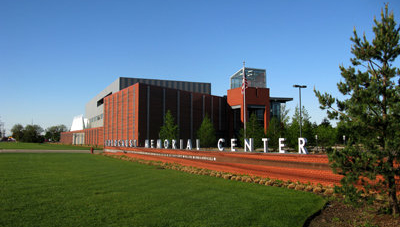 Each year, they reach more than 150,000 people through teacher trainings, virtual museum experiences, virtual programs, and in-person visits to the museum. As the Center continues to grow, so have their educational outreach efforts. In addition to visiting the Zekelman Holocaust Center we will be lunching at Genitti’s-Hole-In- The-Wall Restaurant and exploring Marvin’s Marvelous Mechanic Museum.A landmark since 1971, Genitti’s originally started out as a meat and grocery store. In November 1979, owners John and Toni opened their restaurant when a hole was knocked out of the market’s side, giving birth to Genitti’s Hole-In-The-Wall. In 1981, the restaurant was expanded to the building next door. The fall of 1985 brought yet another expansion with the downstairs dining room, bar and gift shop which were later converted to provide additional dining space. Marvin’s Marvelous Mechanic Museum is like taking a stroll through mechanical history. Enjoy over 5000 square feet of vintage coin-operated machines, macabre, oddities, unusual nostalgia, and the newest video game crazes. Model airplanes, ceiling fans, movie posters, collector’s items and neon signs along with other amazing antique memorabilia cover the tall walls and ceiling. The experience is fun and unforgettable for all ages.Please be aware that while it is acceptable and encouraged to send in your registration and check via mail, you may also email and/or phone your reservation in to meet the deadline. My email is dwikstrom@northweststate.edu or lifelong@northweststate.edu and my cell phone is 419-944-6195.  REMINDER: The only entrance to the college that can be accessed is A-10, the Atrium entrance. All other entrances are locked.The information contained in this newsletter will also be available on the Northwest State Community College website under “Community Member” and “Lifelong Learning.”As always, it is helpful to have any updated mailing addresses along with telephone and email information. Please feel free to reach out to me with any questions or concerns at dwikstrom@northweststate.edu or lifelong@northwestate.edu or at my cell which is 419-944-6195. Thank you.Debbie Wikstrom, CoordinatorCenter for Lifelong Learning